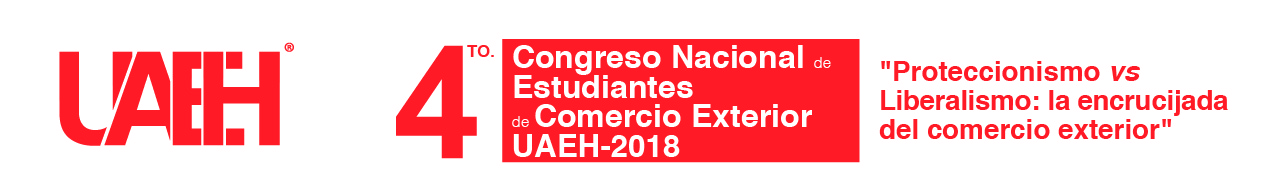 EFECTOS DEL CAMBIO CLIMÁTICO SOBRE EL SECTOR AGROPECUARIO DE MÉXICO: 1994-2017Eje 3. El carácter estratégico del sector agropecuario para la seguridad alimentaria.Modalidad: Ensayo de divulgaciónDaniela Arango Dimas              Esteban Avilés Fernández              Ricardo Flores AlarcónResumen: El sector agropecuario, tras la adopción del TLCAN se apuntala como una significativa fuente de empleo, de ingresos y de alimentos en México, las actividades inherentes a este sector, dependen en importante medida del uso y aprovechamiento de los recursos naturales, tornándose altamente sensibles a los cambios climáticos……….Palabras clave: Sector Agropecuario, Cambio Climático, TLCAN.INTRODUCCIÓN. A lo largo de los años, el sector agropecuario en México ha enfrentado una sucesión de cambios derivados de las alteraciones climáticas y de los cambios en la demanda interna y externa, estos últimos asentados tras la entrada en vigor del TLCAN ……………………………………………………………………………….A la presente introducción, se suma una revisión del estado del arte del tema, posteriormente un análisis de las variaciones en temperatura, precipitación, cambios climáticos extremos y su impacto en los rendimientos de los cultivos para diversas regiones de México, para ello se adopta como metodología……………………DESARROLLO.A nivel nacional, los trabajos que miden los efectos del cambio climático sobre el sector agropecuario, tratan diversos aspectos, Villers y Trejo (1998) consideran que más de la mitad del territorio del país logra adaptarse a las nuevas condiciones del cambio climático; ……………………………………………………………………………………..En México el sector rural se conforma por el 93.1% del total de localidades (ver gráfica 1)………………………………………..Gráfica 1. Localidades según su actividad económicaFuente: Elaboración propia con datos de INEGI (2018).Al respecto la opinión que se sustenta en el presente ensayo, es …………………CONCLUSIONES Y RECOMENDACIONES. Los resultados señalan, que durante el periodo de estudio, existen impactos negativos del cambio climático sobre los ingresos, el empleo, la producción, y el abastecimiento de la demanda interna y externa del sector agropecuario en México….La propuesta al respecto es incluir en los lineamientos de política económica…………..REFERENCIAS BIBLIOGRÁFICAS.Tapia, J. (2006). “Apertura comercial y eficiencia económica del sector: agropecuario de México en el TLCAN”, comercio Exterior, 56 (8), pp. 694-702. Recuperado de: http://revistas.bancomext.gob.mx/rce/magazines/94/4/Tapia.pdfVillers, R. L. y Trejo, V. I. (1998). “Impact of climatic change in forests and Natural Protected Areas of Mexico”, Interciencia, 23 (1), pp. 10-19.